Publicado en Madrid el 06/08/2018 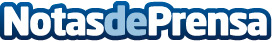 La Vuelta al Lago Qinghai 2018 finaliza con la impresionante actuación de los ciclistas españolesEl ciclista coruñés del Burgos-BH, Dani López Parada, se coronó en la etapa 11ª por primera vez para el él y para el equipo burgalés, que se estrenó en la categoría
La carrera ciclista de mayor altitud del mundo, también conocida como la 'Carrera en el Cielo' ofrece a los ciclistas un reto de enormes proporciones y una experiencia única
Datos de contacto:María  Contenente913022860Nota de prensa publicada en: https://www.notasdeprensa.es/la-vuelta-al-lago-qinghai-2018-finaliza-con-la Categorias: Ciclismo http://www.notasdeprensa.es